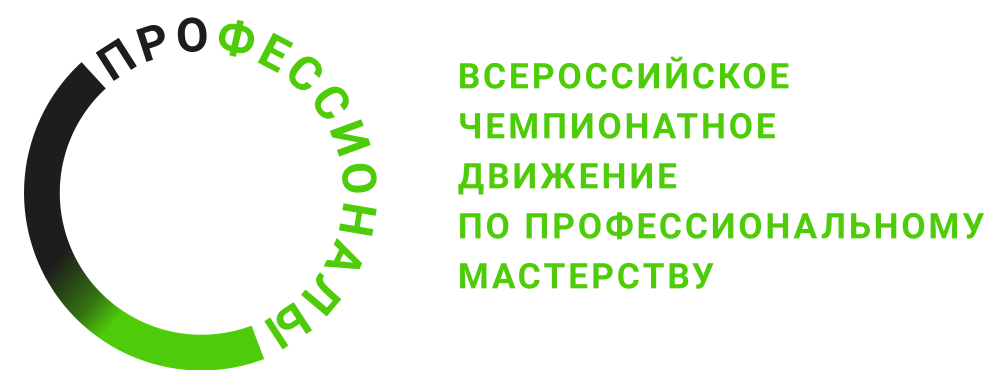 ПРОГРАММА ПРОВЕДЕНИЯрегионального этапа чемпионата (наименование региона)по компетенции Техническое обслуживание и ремонт подвижного составаОбщая информацияОбщая информацияПериод проведенияМесто проведения и адрес площадкиФИО Главного экспертаКонтакты Главного экспертаД-1  / «___» ___________ 2024 г.Д-1  / «___» ___________ 2024 г.09:00 - 10:00Регистрация экспертов и участников10:00 - 10:30Торжественное открытие Чемпионата10:30 - 13:00Инструктаж по ТБ и ОТЖеребьевка – распределение конкурсных рабочих мест, определение очередности потоков для участниковЗнакомство с площадкой, рабочими местами и оборудованиемОформление и подписание протоколов13:00 - 14:00Обед (свободное время)14:00 - 18:00Знакомство с площадкой, рабочими местами и оборудованием18:00 - 19:00Работа экспертов – подведение итоговД1  / «___» ___________ 2024 г.Д1  / «___» ___________ 2024 г.08:00 - 08:30Регистрация участников и экспертов08:30 - 09:00Повторный инструктаж по ТБ и ОТ09:00 - 13:00Выполнение конкурсного задания участниками чемпионата 13:00 - 14:00Обед (свободное время)14:00 - 18:00Выполнение конкурсного задания участниками чемпионата 18:00 - 19:00Работа экспертов – подведение итоговПодписание протоколовД2  / «___» ___________ 2024 г.Д2  / «___» ___________ 2024 г.08:00 - 08:30Регистрация участников и экспертов08:30 - 09:00Повторный инструктаж по ТБ и ОТ09:00 - 13:00Выполнение конкурсного задания участниками чемпионата 13:00 - 14:00Обед (свободное время)14:00 - 18:00Выполнение конкурсного задания участниками чемпионата 18:00 - 19:00Работа экспертов – подведение итоговПодписание протоколов